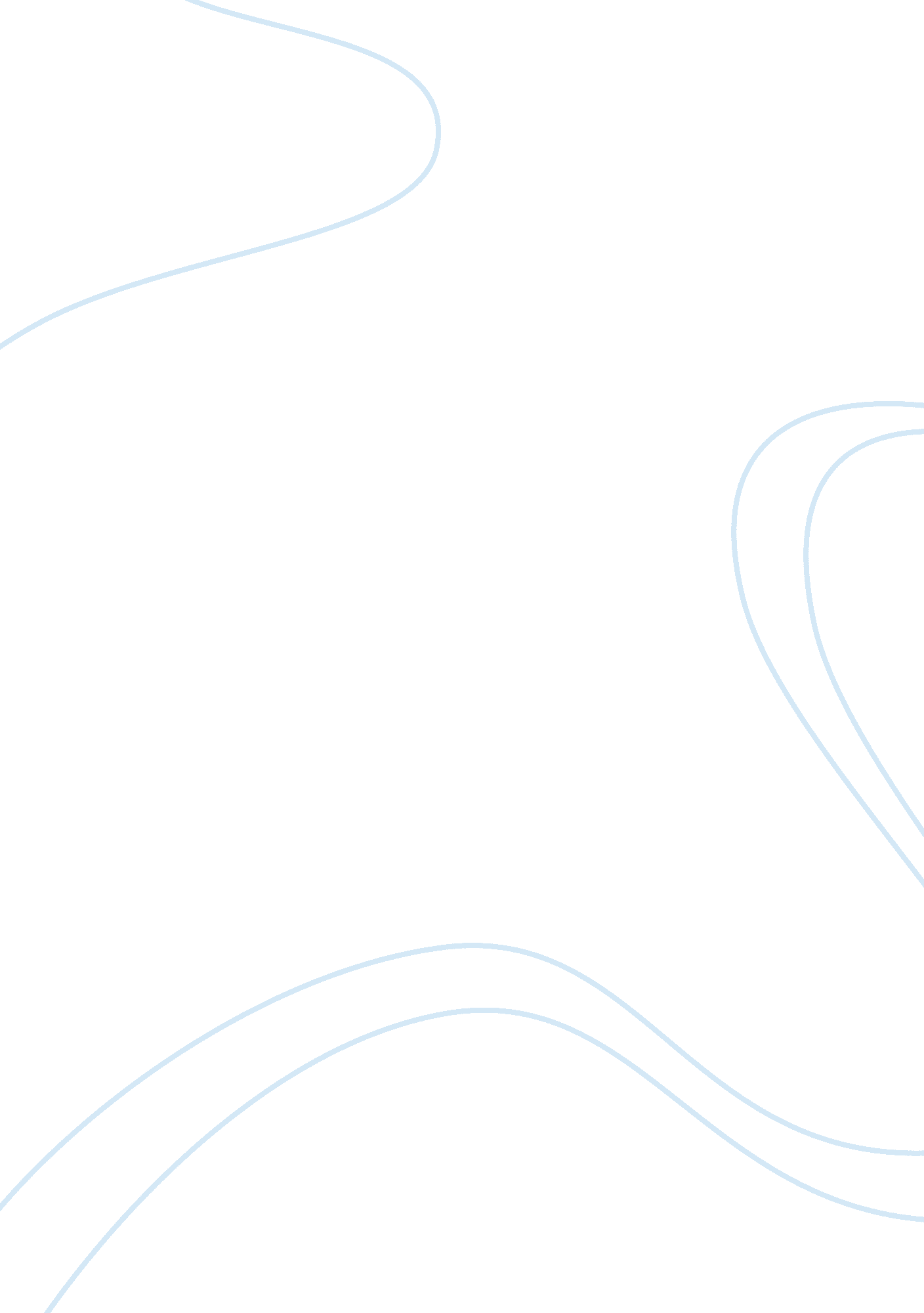 Functions and evaluations research paper examplesExperience, Belief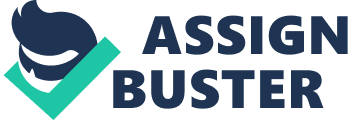 According to Ansel Adams, art comprises of both love and friendship. Love is viewed as the resonance of the physical and spiritual things. Friendship is also considered as part of love and full of accepting and transmitting things like grass and thunderclouds. According to Ansel, art is more than kindness and it involves the taking and giving of beautiful things, the wonderful and tragic truths concerning men and the earth. 
The arts are also viewed as a subdivision of cultures that consists many art forms that are united through the employment of the human creative impulse. The other divisions of the arts are the literary arts commonly known as the literature that include novels, poetry and short stories. The performing arts include theatre, film, dance and music (Labedzki). The quote by Ansel Adams illustrating that art is composed of love and friendship creates self-awareness. 
With the help of our teachers individuals are able to understand the key concepts of art. The teacher could trains students on the various arts such as dance, drama and music enabling us to be creative and competent (Labedzki). During the field trip to one of the best museums in the world, we were able to learn more concerning the art. There were several departments in the museum including the architecture and design, prints, painting and sculpture, photography and film where we learnt various arts. My parents liked drama and music and they could train us more often making the art interesting. The popular culture provides opportunities for the people thus making them to be aware of the various arts (Ministry of education). 
According to Aristotle, the purpose of the art is to represent the inward significance of things rather than their outward appearance. This is true because most art forms such as drama will explain the significance of the play rather than entertainment only. Some of the classmates whom we discussed with were of the opinion that art represents the outward appearance. This was contrary to my opinion that art represents the inward appearance. According to my feelings, art constitutes many things as discussed in the paper, some of which include drama, music and dance among others. Art critics usually base their criticism of art in the aesthetics context or theory of beauty (Labedzki). Art critics are responsible for the interpretation and judgment of various arts and according to my opinion some may have false judgment to suit their interest. References Adams, A. (n. d.). Love, Art, Life, Spirit, Light, Beauty, World. Retrieved from the Art Quotes. Retrieved on August 28, 2013 from http://www. artquotesbook. com/quotes/love/index. htm 
Aristotle. (n. d.). The Brainy Quote. Retrieved on August 28, 2013 from http://www. brainyquote. com/quotes/quotes/a/aristotle104151. html 
Labedzki, A. (n. d). Key Art Concepts in Various Ages. Retrieved on August 28, 2013 from http://ezinearticles. com/? Key-Art-Concepts-in-Various-Ages---An-Insight&id= 1576820 
Ministry of education. “ Key Concepts in Arts Disciplines”, New Zealand Curriculum Guides. Retrieved on August 28, 2013 from http://seniorsecondary. tki. org. nz/The-arts/Key-concepts/Key-concepts-in-arts-disciplines 